General ReferencesJessie Henshaw -- Natural Systems as self-organizing homes for life on earthCommons Movement  -- cultures making living homesChristopher Alexander  -- Pattern Language of public commonsLouis Kahn – the ideal of "a room" as the service and expression of architectureJLH Hestia ReferencesPat Thompson & writing LinksBack to topJLHDateJLHSubjectRef2021-08/17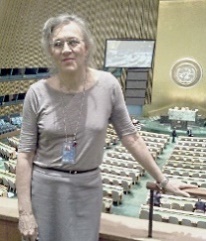 Inactive Hestia’s New World emailhttps://groups.google.com/g/HestianWorld Google searchHestia search on GoogleHestia mentions in RNS research notesHestia Mentions on Reading Nature’s SignalsPat Thompson Google Searchhttps://www.google.com/search?q=yelena+vladimirovna+mayakovskaya 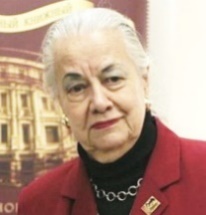 Accidental Theorist Ch9,10 - excerpthttps://synapse9.com/HestiaRef/AccidentalTheorist-Ch9,10text.pdf Accidental Theorist Diagrams- excerpthttps://synapse9.com/HestiaRef/AccidentalTheorist-HH_SystemDiagrams.pdf Yelena Vladimirovna MayakovskayaAccidental Theorist Prologue- excerpthttps://synapse9.com/HestiaRef/AccidentalTheorist-Intro&Prologue.pdf Fatal Abstraction- excerpthttps://synapse9.com/HestiaRef/FatalAbstr-p85.pdfIn bed with Procrustes- excerpthttps://synapse9.com/HestiaRef/InBedWithProcrustes-Intro&Prologue.pdfAvailable on Amazon and Abebooks